ПриложениеПрезентация мини-проектов учащихся The New Year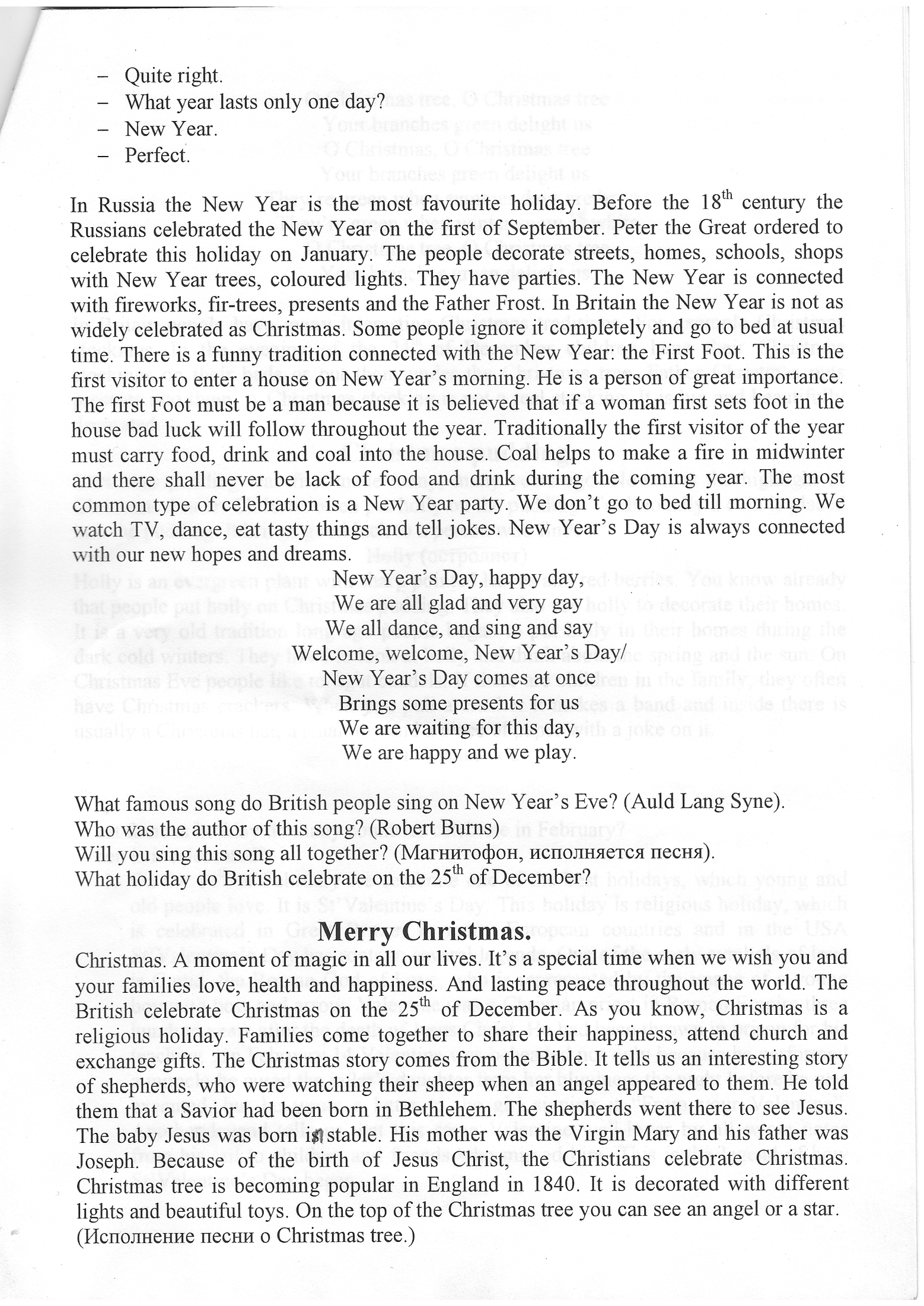 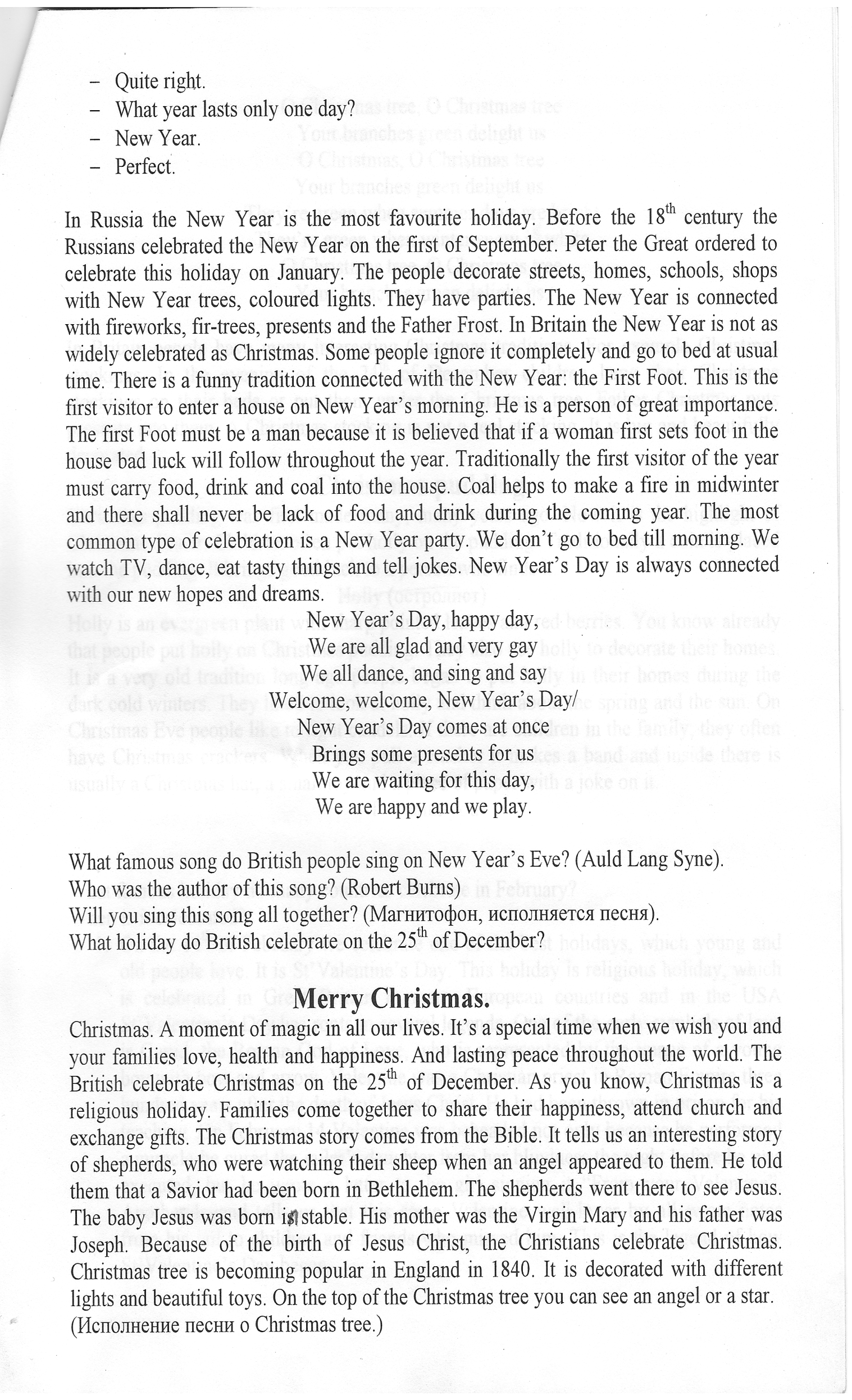 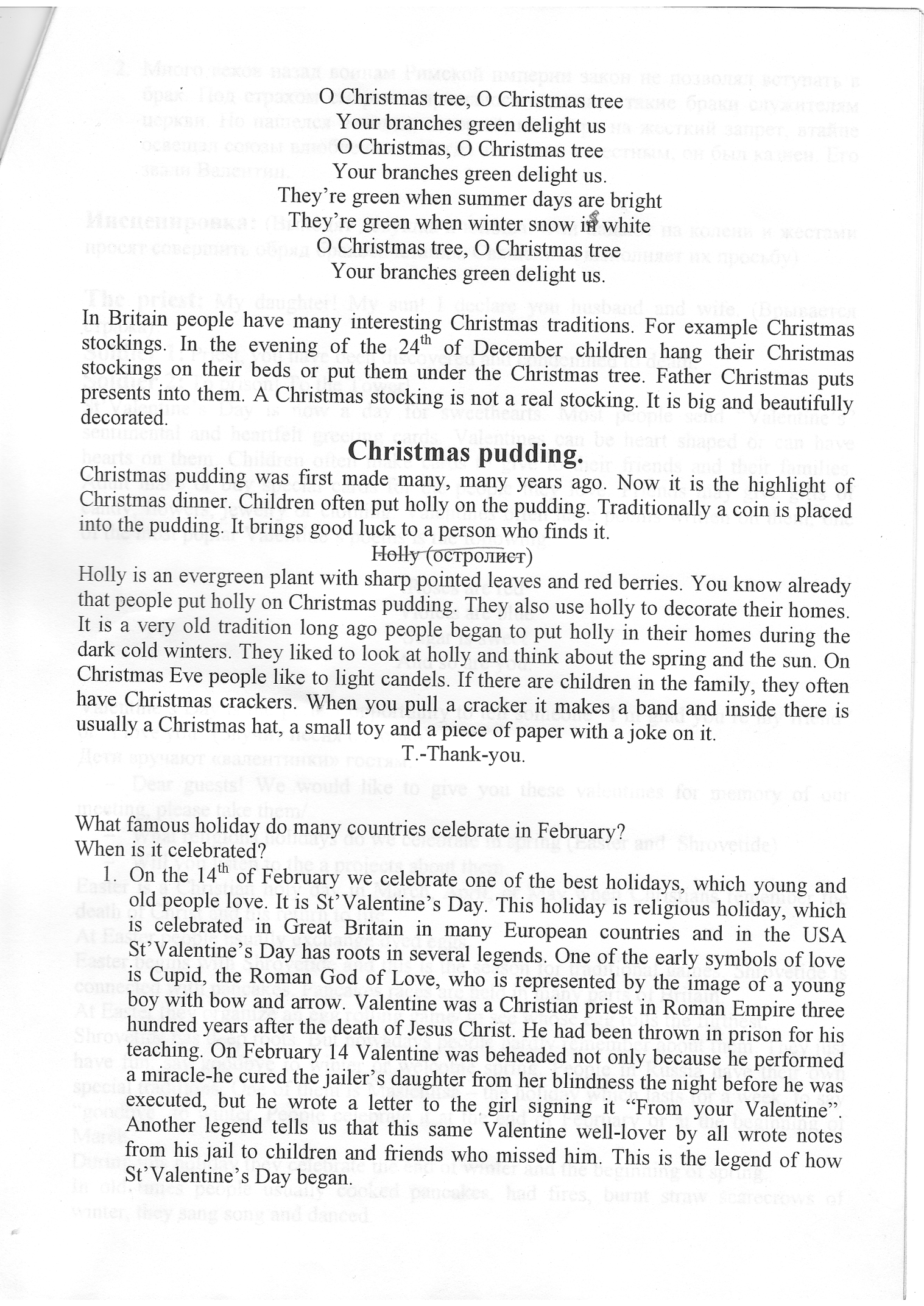 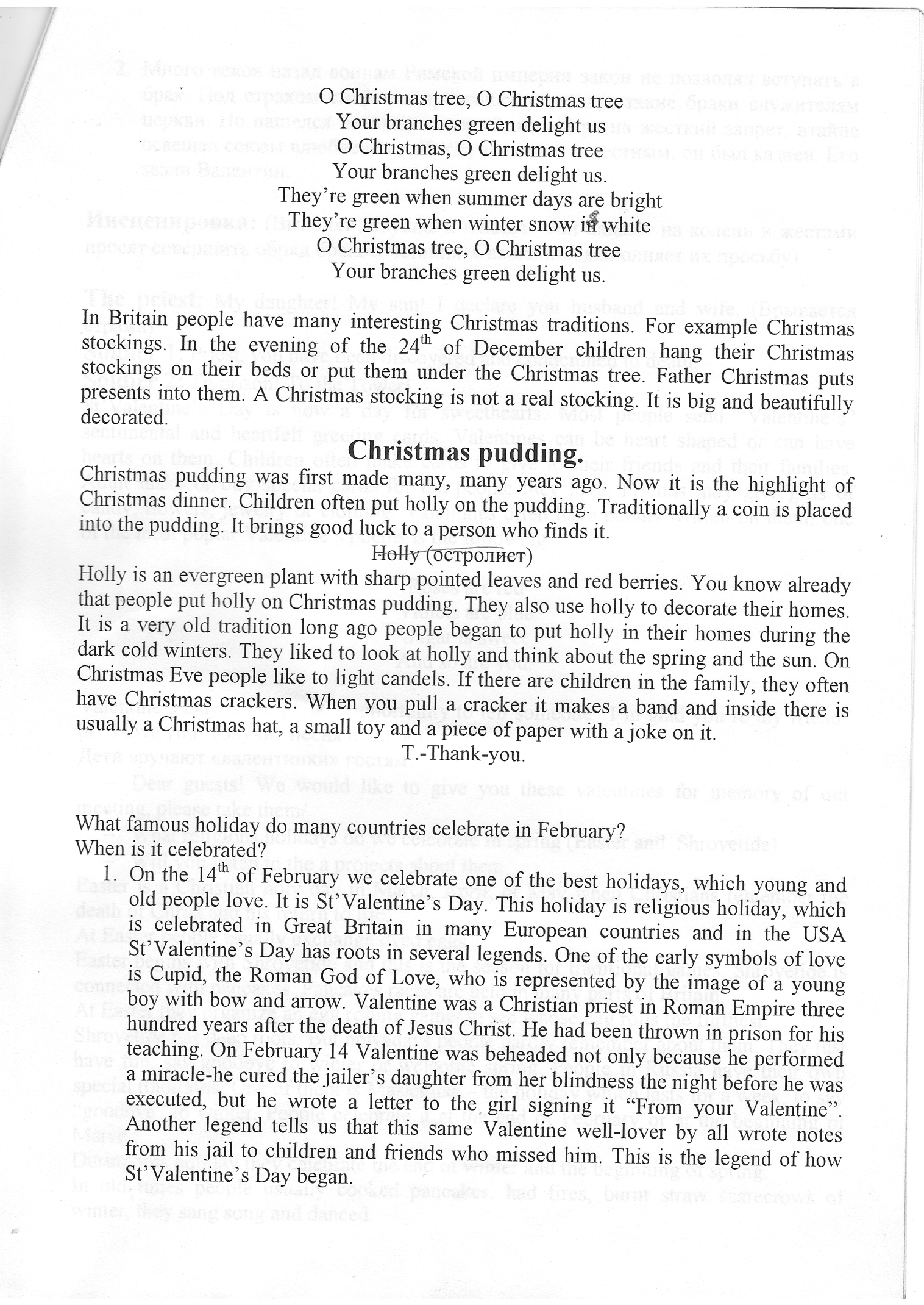 St. Valentine`s Day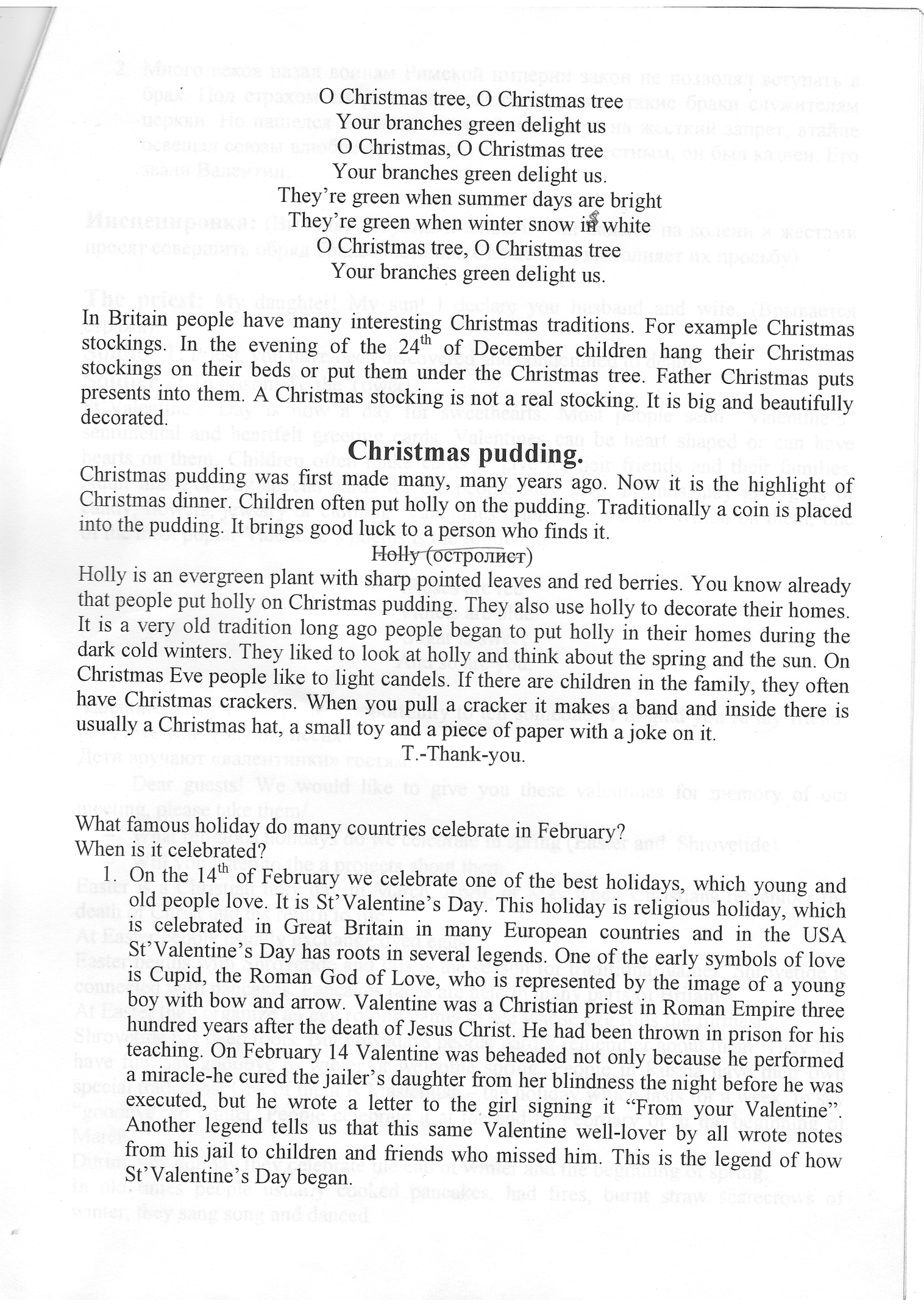 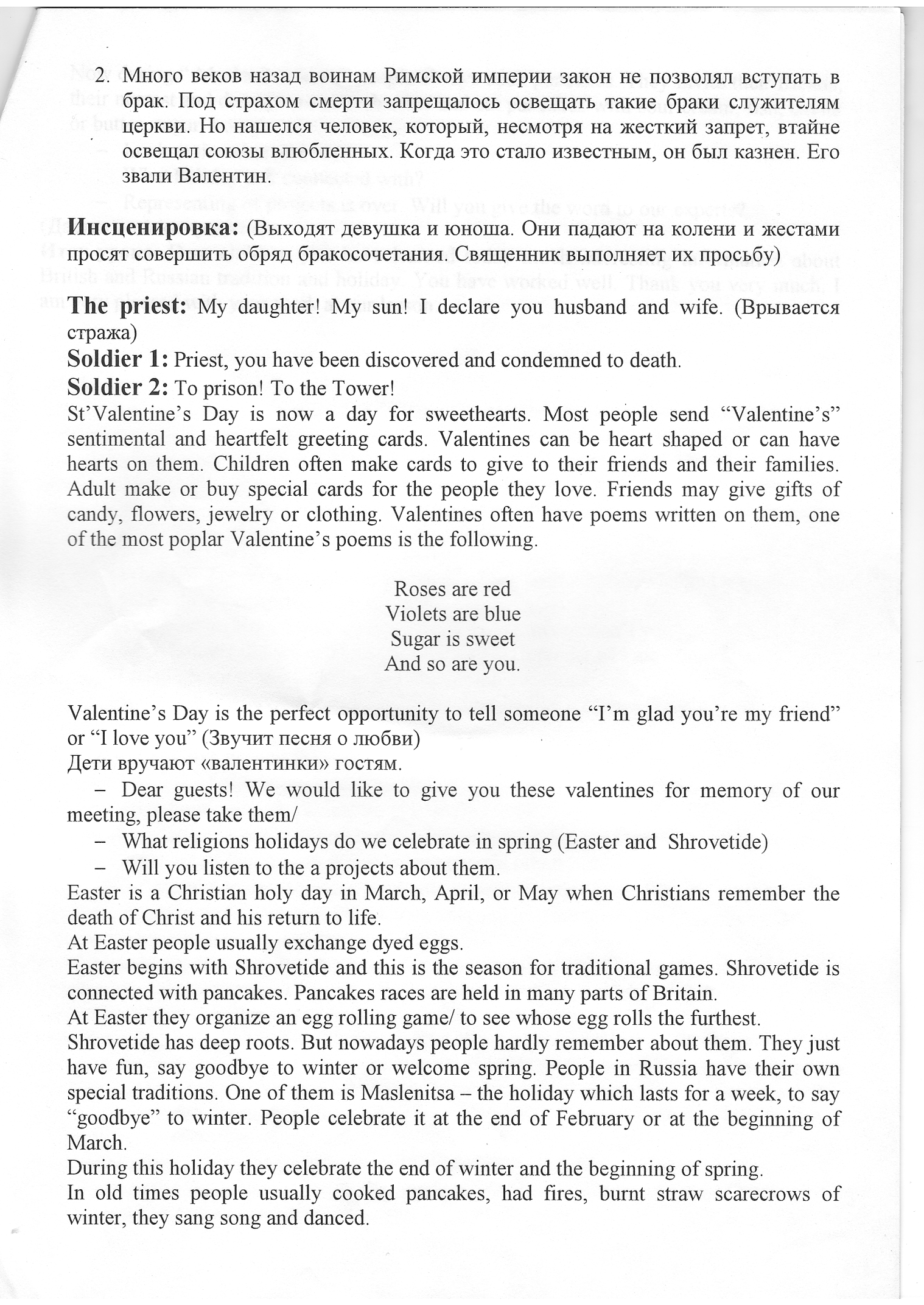 Easter and Shrovetide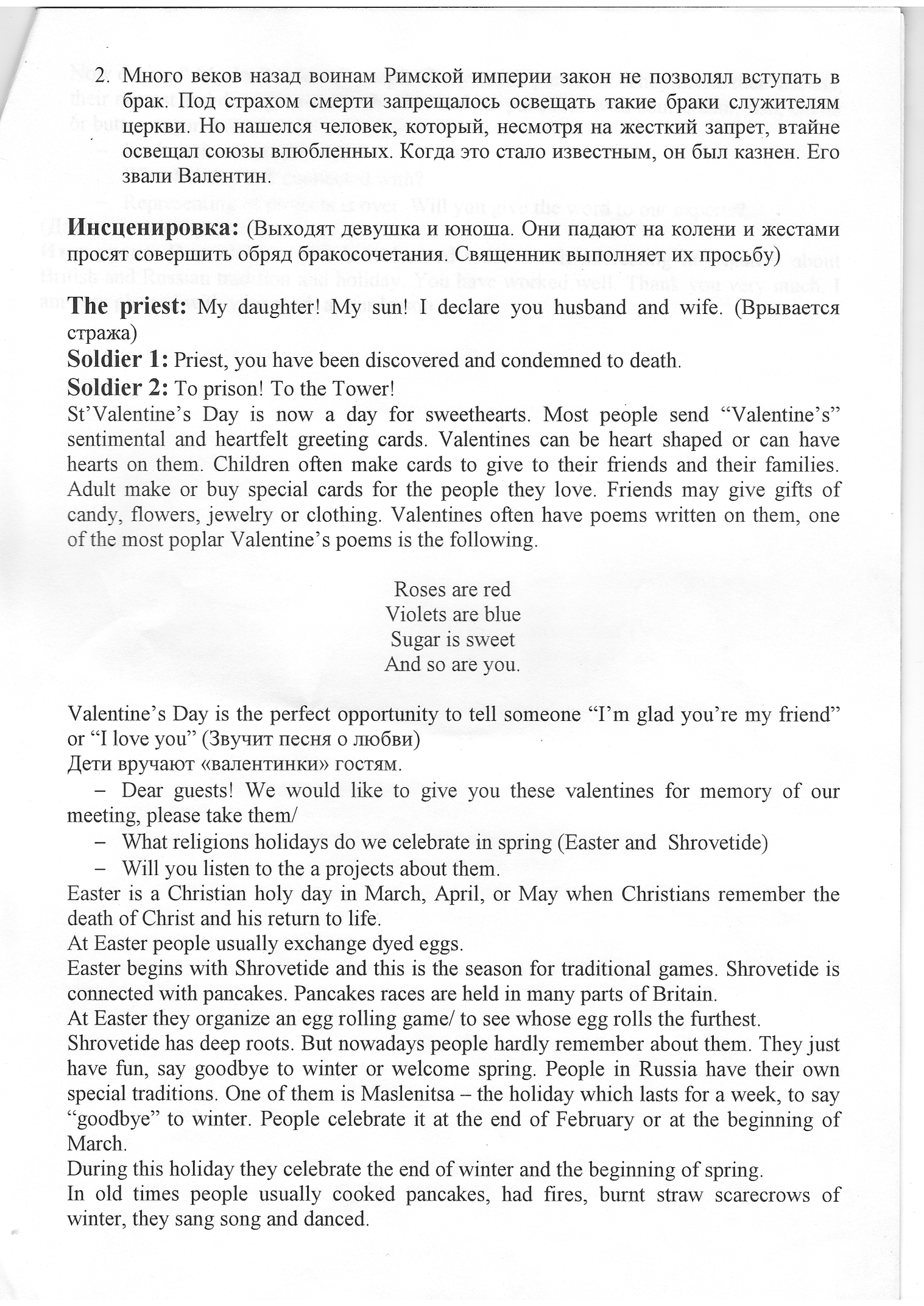 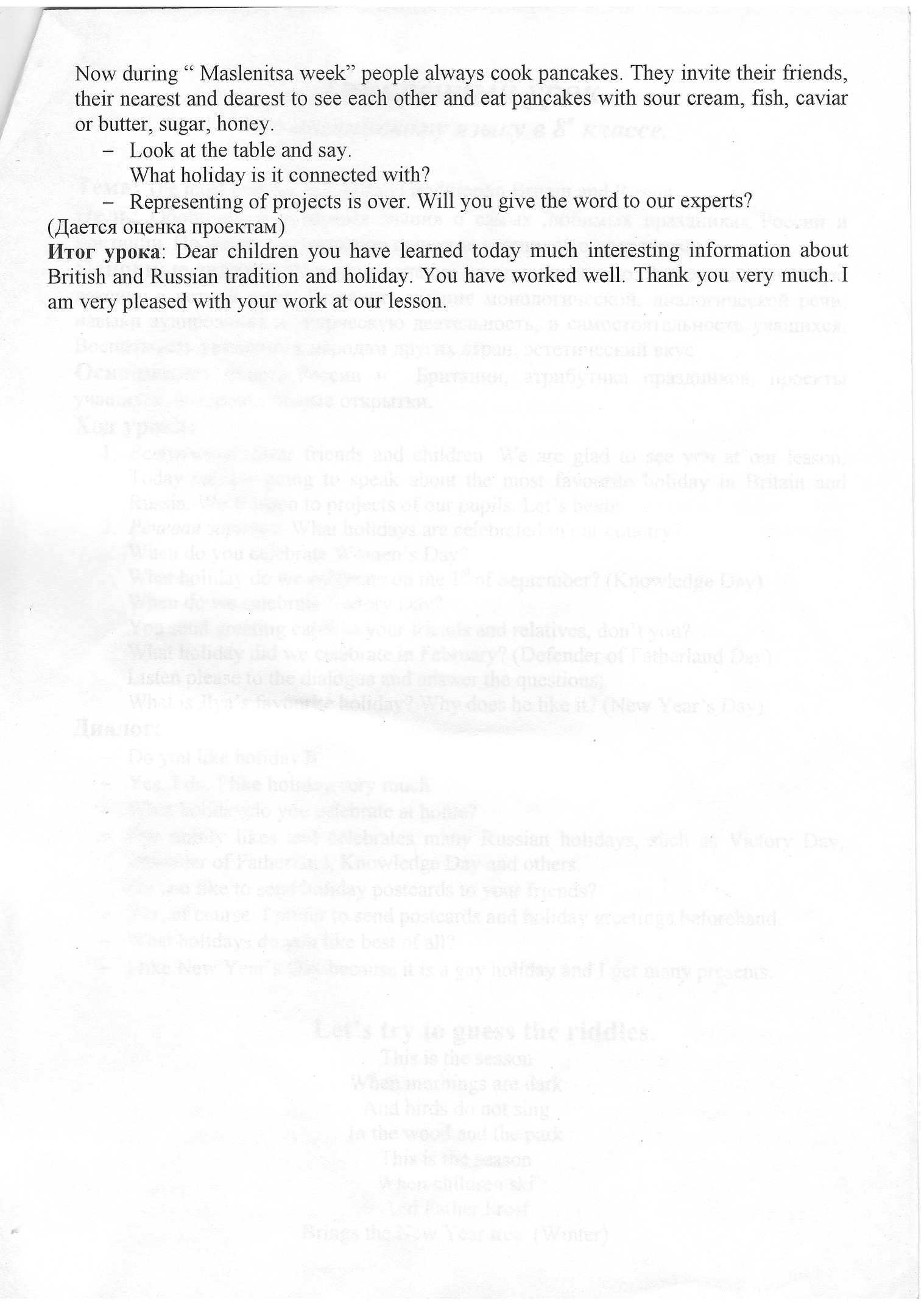 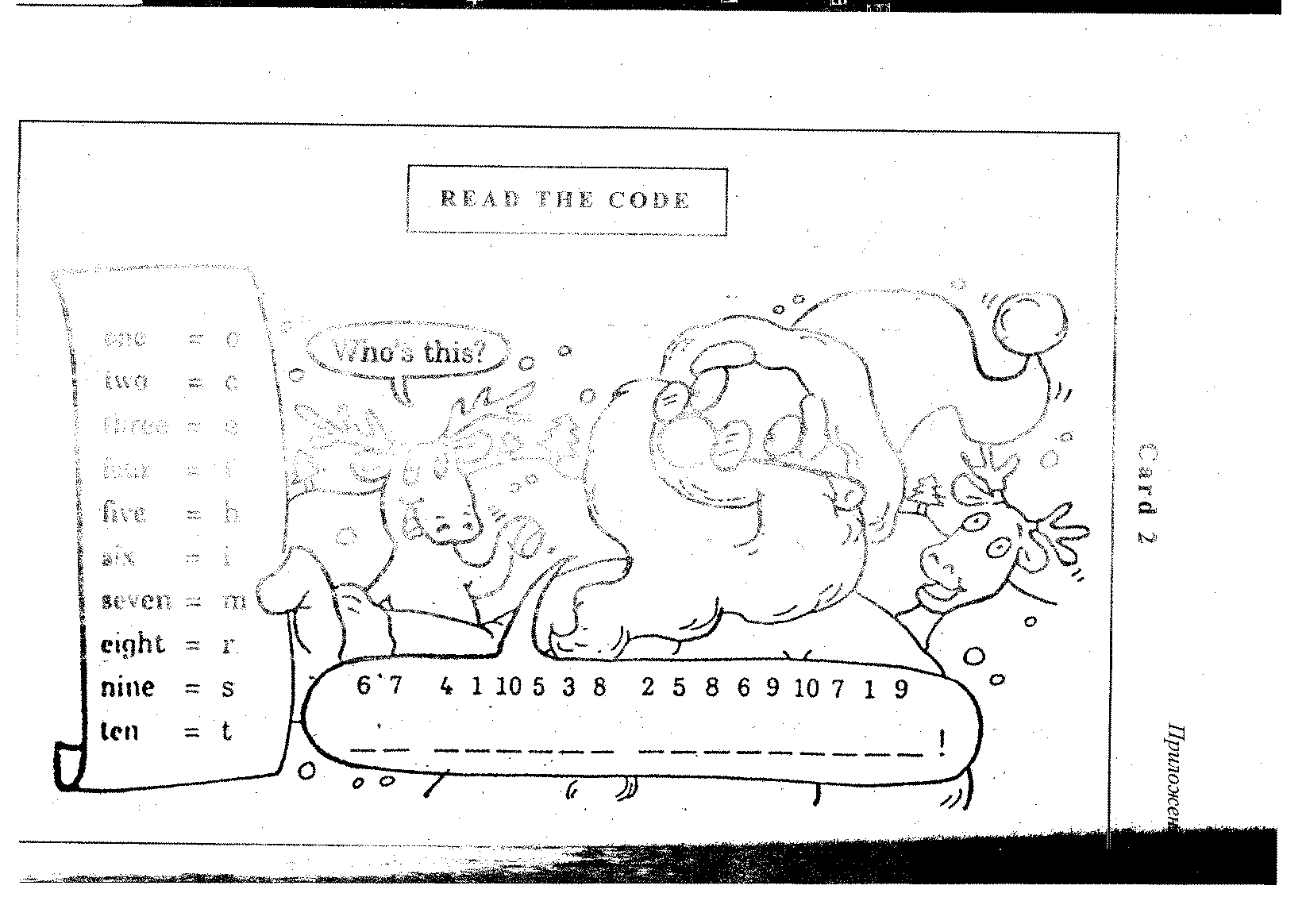 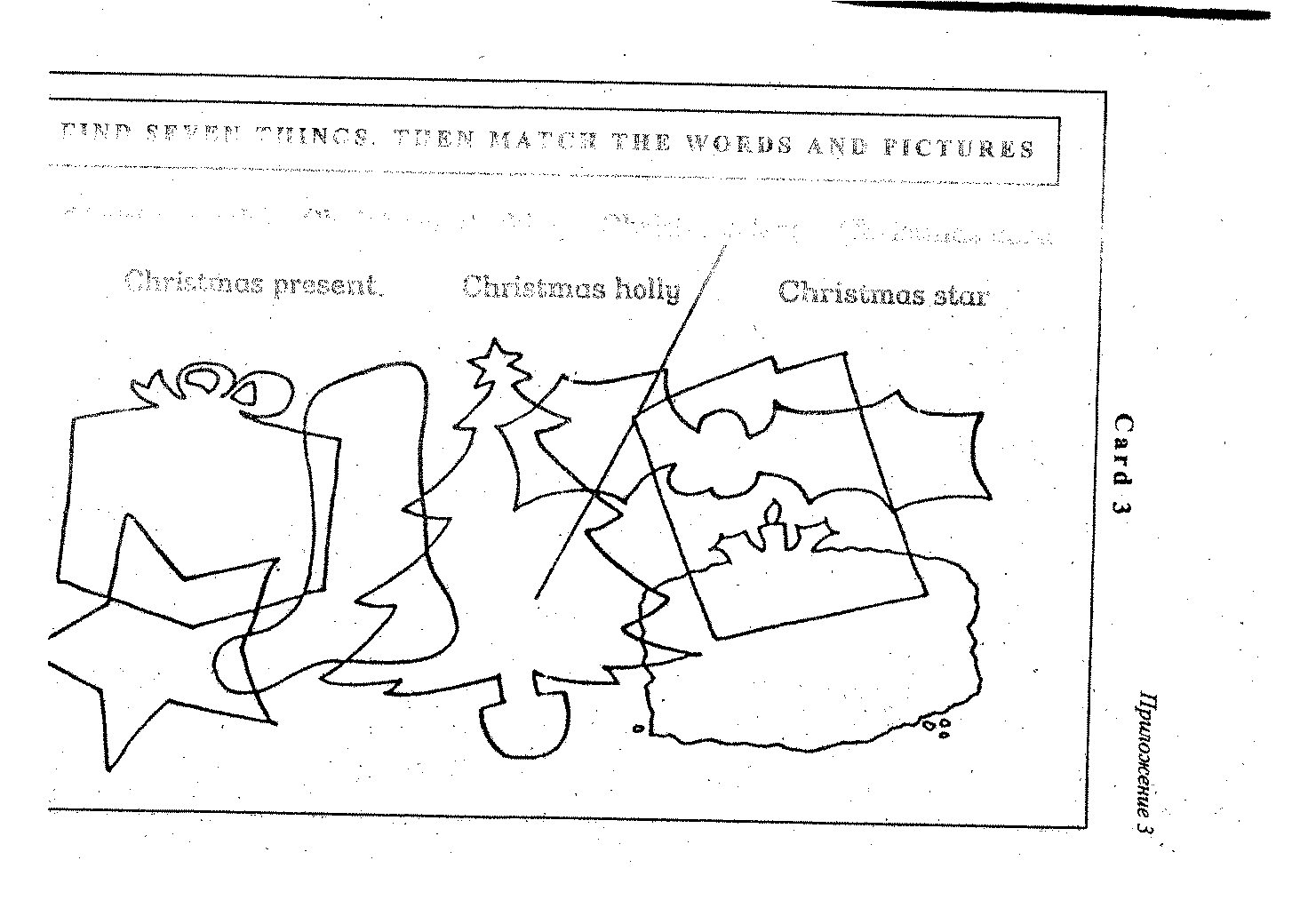 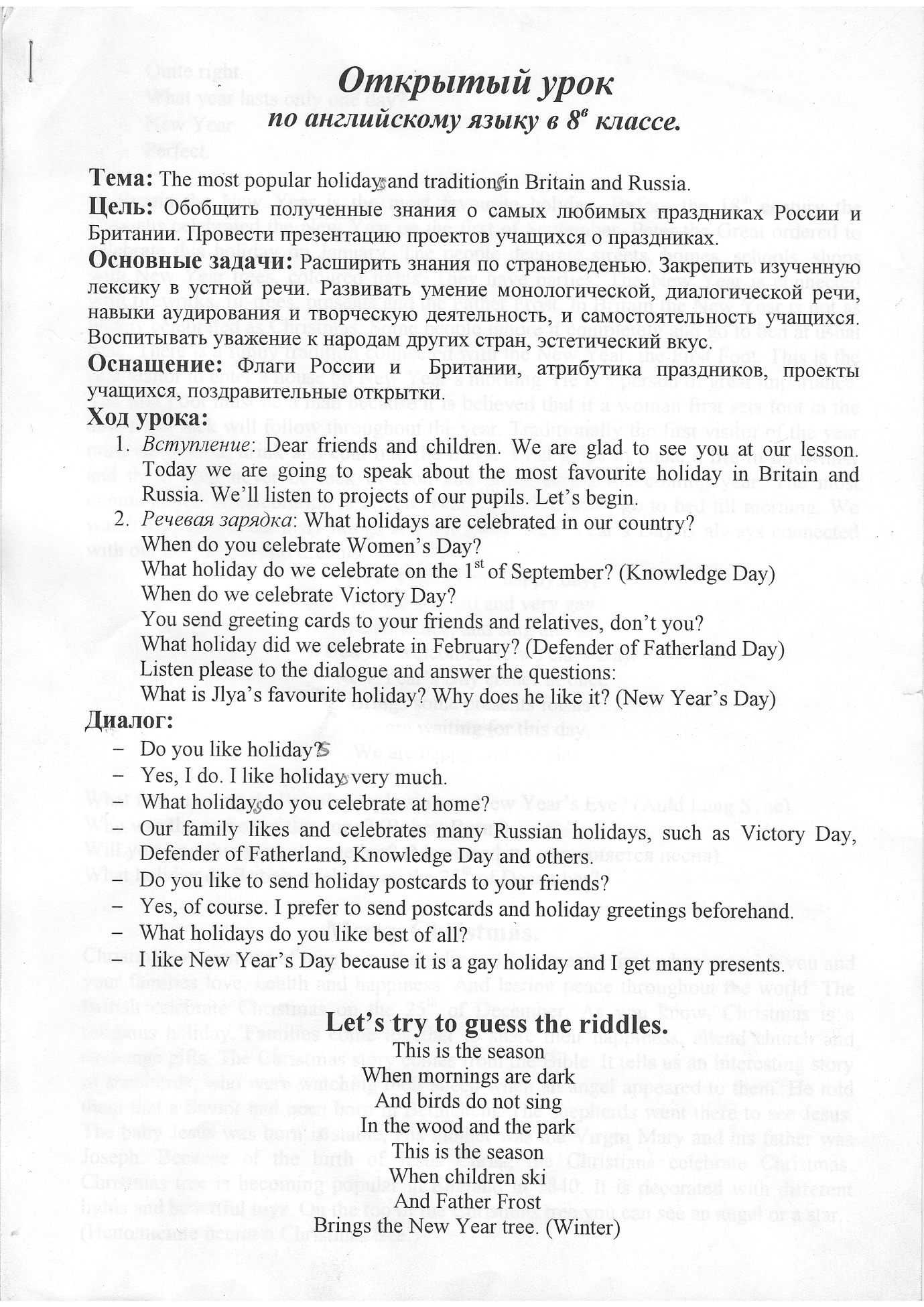 